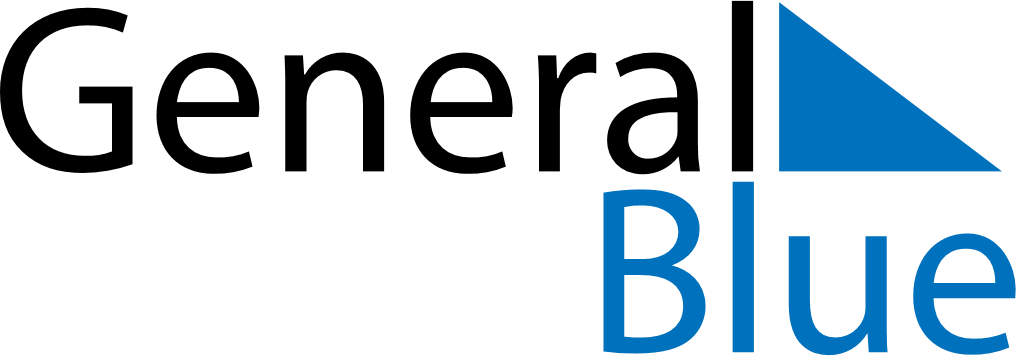 July 2024July 2024July 2024July 2024July 2024July 2024Egilsstadir, IcelandEgilsstadir, IcelandEgilsstadir, IcelandEgilsstadir, IcelandEgilsstadir, IcelandEgilsstadir, IcelandSunday Monday Tuesday Wednesday Thursday Friday Saturday 1 2 3 4 5 6 Sunrise: 2:03 AM Sunset: 11:59 PM Daylight: 21 hours and 55 minutes. Sunrise: 2:06 AM Sunset: 11:56 PM Daylight: 21 hours and 49 minutes. Sunrise: 2:09 AM Sunset: 11:53 PM Daylight: 21 hours and 43 minutes. Sunrise: 2:13 AM Sunset: 11:51 PM Daylight: 21 hours and 38 minutes. Sunrise: 2:16 AM Sunset: 11:48 PM Daylight: 21 hours and 31 minutes. Sunrise: 2:19 AM Sunset: 11:45 PM Daylight: 21 hours and 25 minutes. 7 8 9 10 11 12 13 Sunrise: 2:22 AM Sunset: 11:42 PM Daylight: 21 hours and 19 minutes. Sunrise: 2:26 AM Sunset: 11:39 PM Daylight: 21 hours and 12 minutes. Sunrise: 2:29 AM Sunset: 11:35 PM Daylight: 21 hours and 5 minutes. Sunrise: 2:33 AM Sunset: 11:32 PM Daylight: 20 hours and 59 minutes. Sunrise: 2:36 AM Sunset: 11:29 PM Daylight: 20 hours and 52 minutes. Sunrise: 2:40 AM Sunset: 11:25 PM Daylight: 20 hours and 45 minutes. Sunrise: 2:44 AM Sunset: 11:22 PM Daylight: 20 hours and 38 minutes. 14 15 16 17 18 19 20 Sunrise: 2:47 AM Sunset: 11:19 PM Daylight: 20 hours and 31 minutes. Sunrise: 2:51 AM Sunset: 11:15 PM Daylight: 20 hours and 24 minutes. Sunrise: 2:55 AM Sunset: 11:12 PM Daylight: 20 hours and 17 minutes. Sunrise: 2:58 AM Sunset: 11:08 PM Daylight: 20 hours and 10 minutes. Sunrise: 3:02 AM Sunset: 11:05 PM Daylight: 20 hours and 2 minutes. Sunrise: 3:06 AM Sunset: 11:01 PM Daylight: 19 hours and 55 minutes. Sunrise: 3:09 AM Sunset: 10:58 PM Daylight: 19 hours and 48 minutes. 21 22 23 24 25 26 27 Sunrise: 3:13 AM Sunset: 10:54 PM Daylight: 19 hours and 41 minutes. Sunrise: 3:17 AM Sunset: 10:51 PM Daylight: 19 hours and 34 minutes. Sunrise: 3:20 AM Sunset: 10:47 PM Daylight: 19 hours and 26 minutes. Sunrise: 3:24 AM Sunset: 10:43 PM Daylight: 19 hours and 19 minutes. Sunrise: 3:27 AM Sunset: 10:40 PM Daylight: 19 hours and 12 minutes. Sunrise: 3:31 AM Sunset: 10:36 PM Daylight: 19 hours and 5 minutes. Sunrise: 3:35 AM Sunset: 10:32 PM Daylight: 18 hours and 57 minutes. 28 29 30 31 Sunrise: 3:38 AM Sunset: 10:29 PM Daylight: 18 hours and 50 minutes. Sunrise: 3:42 AM Sunset: 10:25 PM Daylight: 18 hours and 43 minutes. Sunrise: 3:46 AM Sunset: 10:22 PM Daylight: 18 hours and 35 minutes. Sunrise: 3:49 AM Sunset: 10:18 PM Daylight: 18 hours and 28 minutes. 